Make sure you receive important paperwork regarding your healthcare coverage by updating your current phone number and mailing address with your insurance provider.  Update online at:      CommonHelp.Virginia.govCall Cover Virginia: at 1-833-5CALLVACall the Department of Social Services at: 434-972-4010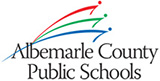 ATTENTION Virginia Medicaid FamiliesTHREE WAYS TO UPDATE YOUR INFORMATION